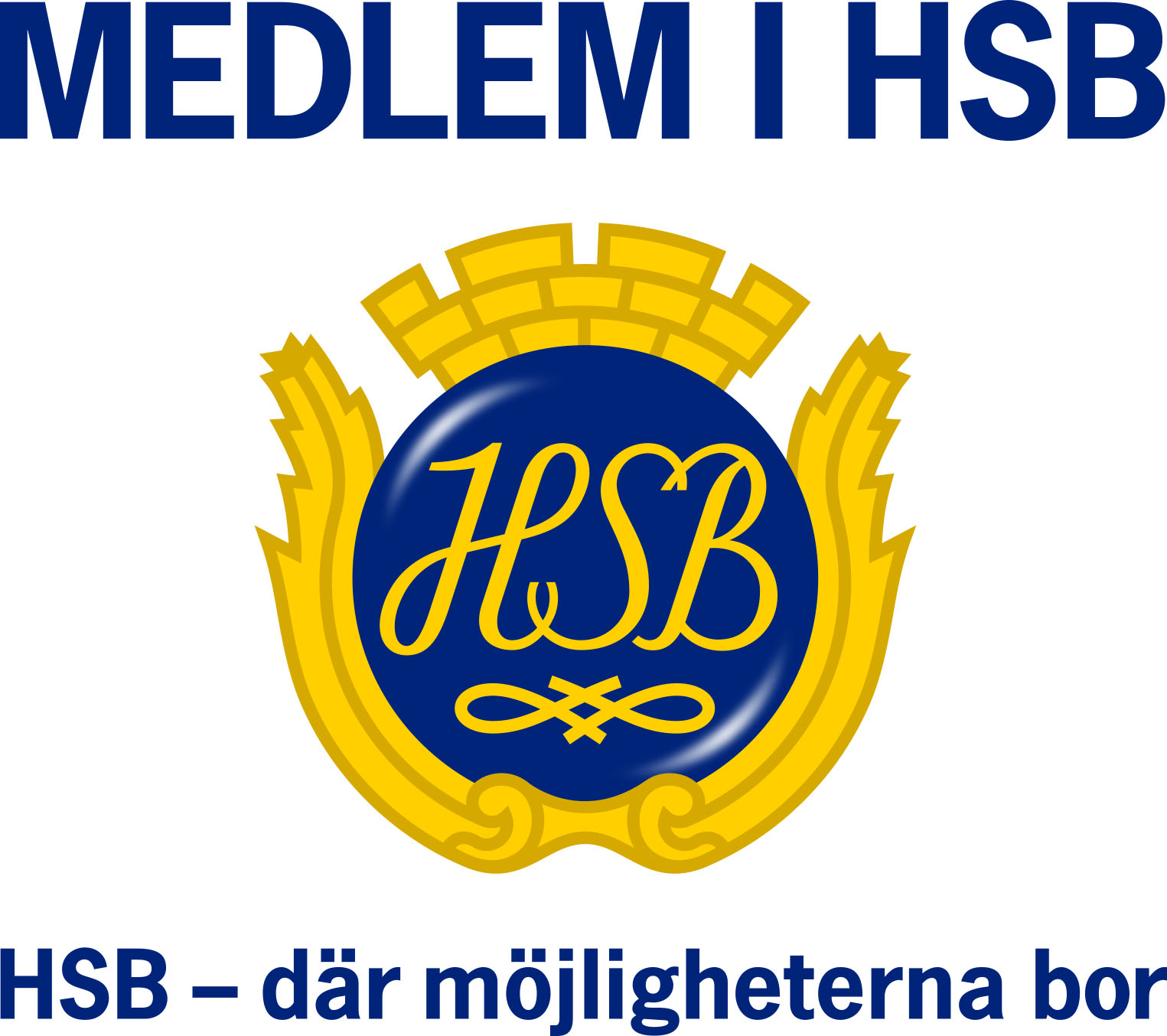 HSB BRF	             2016-XX-XX 
Ange föreningförvara inte saker utanför förrådenMed tanke på brandsäkerheten är det förbjudet att förvara saker i trapphus och källargångar. Alla personliga tillhörigheter måste förvaras i lägenhet eller förråd.Ni uppmanas därför att senast åååå-mm-dd ta bort det som tillhör er. Vänliga hälsningarStyrelsenAnge bostadsrättsförening